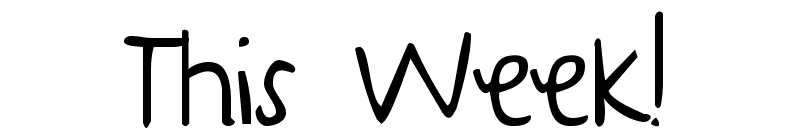 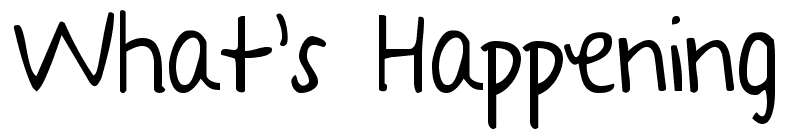 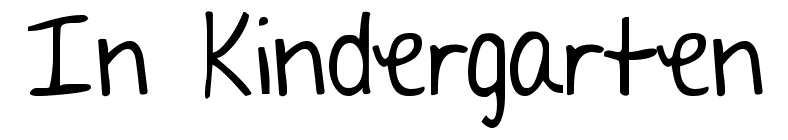 Oct. 24-28th**Thank you VERY much for being part of our goal setting conferences!  I look forward to the next few months of learning, before our next conference.  Notes:	Be sure you recognize our Friday Fall Festival is a non-costume day.  It is a special time we can make connections with other grades and celebrate Fall time.  You and your family are welcomed at this event.  This event is put on by, “New City Circle.”  If you would like to support/help out with this, please get in touch with school.  Thank you for your continued connections via e-mail.  I will continue to get back to you as soon as I can.  Have a great day!   **If you need to reschedule your conference, please connect with me this week  It is important to meet soon.     A learning goal I have for this week is:To recognize, write and say the letter Oo, Aa, Bb, Ff, Ii, Nn, Rr, Ss, TtTo read my sentence book to many people at home To READ/WRITE daily at home To use my super powers (ask them) in writing/reading at home.  To count up to 10 and down from 10…..count a scattered amount of items 1:1 to 10  Use my “Super powers” when reading Monday24thWord and letter work related to Oo Olive Octopus discovery dayMusic and movement with Mrs. SarahReaders have super powers!!Writers read into the circle & share their writingCounting 1:1 up to 10 objects and move between groupsTuesday25thWord and letter work related to Oo Olive Octopus handwritingWriters write in their new handwriting books… Add to our letterFun with estimation in Math & introduce number stories stage 1**Pumpkin /Jack-o-lantern seed estimation activity & carving*Readers use their powers and read everything they canWriters write for readers to read Wednesday26thWord and letter work related to Oo Olive Octopus Phonemic soundsMusic and movement with Mrs. SarahSuper readers use point power to check their reading & make sure it matches  Acting out our story problems without equations  Make our writing everything it can be for readersThursday27thWord and letter work related to words we use… Focus words “The, is and red”  We have also introduced A, at, in, I, it      We will have 52 total sight words to focus on this year Writers share their narrative “true stories” with writing partnersOrder and count dotted cards up to 10  Friday28thAuthors and Illustrators create a readable Oo sentence book Making mathematical stairs 0-10 with cooperative partnerships***Be sure you note we will celebrate our Fall Festival downstairs.   All are welcomed keeping costumes at homeFall Festival –all are welcomed costume free day. Keep posted for times:::::***If you are taking your child home after this event, please stop back at the classroom for pick up. (when event is over)  